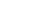 《串、并联电路中电流的规律》《串、并联电路中电流的规律》是人民教育出版社出版的《物理》九年级第十五章第五节的内容。本节在知识内容和技能训练方面，对初中电学知识的学习起到承上启下的重要作用。从知识内容上，是对前面所学电学知识的综合性应用，也是学习欧姆定律及电功率的必备知识。从技能训练上，对科学探究过程的全面参与和综合体验，特别是定量的电学探究实验，如何进行分析论证是关键。【知识与能力目标】1．会正确使用电流表测量串联电路和并联电路中的电流。2．会运用串、并联电路中的电流规律解决简单的问题。【过程与方法目标】1．在探究串、并联电路的电流规律的过程中，体验科学研究的步骤、方法和态度。 2．在探究过程中，亲历科学探究的七个环节，体验科学研究的方法。【情感态度价值观目标】1．通过实验的过程让学生体会到团队合作的重要意义，团队合作、合理分工使学生共同完成了这项实验，让参与实验的成员有了共同的目标和价值观。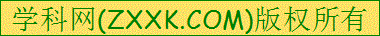 2．培养学生实事求是、遵守自然规律的科学态度和交流合作的精神。【教学重点】通过实验探究串、并联电路中的电流规律。【教学难点】能正确连接电路，能正确使用电流表和对实验数据进行分析总结。                            小灯泡多只(不同规格)、开关、电源、导线、电流表、实物展示台、多媒体等。一、新课引入1.复习旧知上节课中用电流表在简单电路的不同位置测电流，发现电流大小是相等的。2.提出问题实际电路多为串联电路或并联电路，在串联或并联电路中各用电器中的电流大小关系是什么样的呢？二、实验探究一、串联电路的电流规律【提出问题】串联电路中各点的电流有什么关系？(各小组分组讨论，然后大胆地提出自己的猜想并给出恰当的理由。)【猜想或假设】 (要有猜想依据)猜想1：串联电路电流处处相等。因为我们的串联电路中灯泡一样亮。猜想2：串联电路中电流从正极出发越来越小。因为我们的灯泡靠近正极的比较亮。猜想3：串联电路电流从负极往正极越来越小。因为我们的灯泡靠近负极的比较亮。猜想4：串联电路电流靠近电源两极比较大，中间比较小。因为我们的两只灯泡一开始靠近负极的比较亮，把它们互换位置后，靠近正极的又比较亮。【设计实验】需要什么仪器？如何画电路图？如何连接电路？测量什么数据？先做什么？再做什么？最后通过分析比较得出结论。(学生自学课本实验：探究串联电路中各处电流的关系，以小组为单位讨论完成实验方案。设计完后，请一组同学上台与大家交流一下实验方案，其他小组的同学可以补充。)师生讨论交流，用电流表分别测A、B、C三点的电流。实验电路图：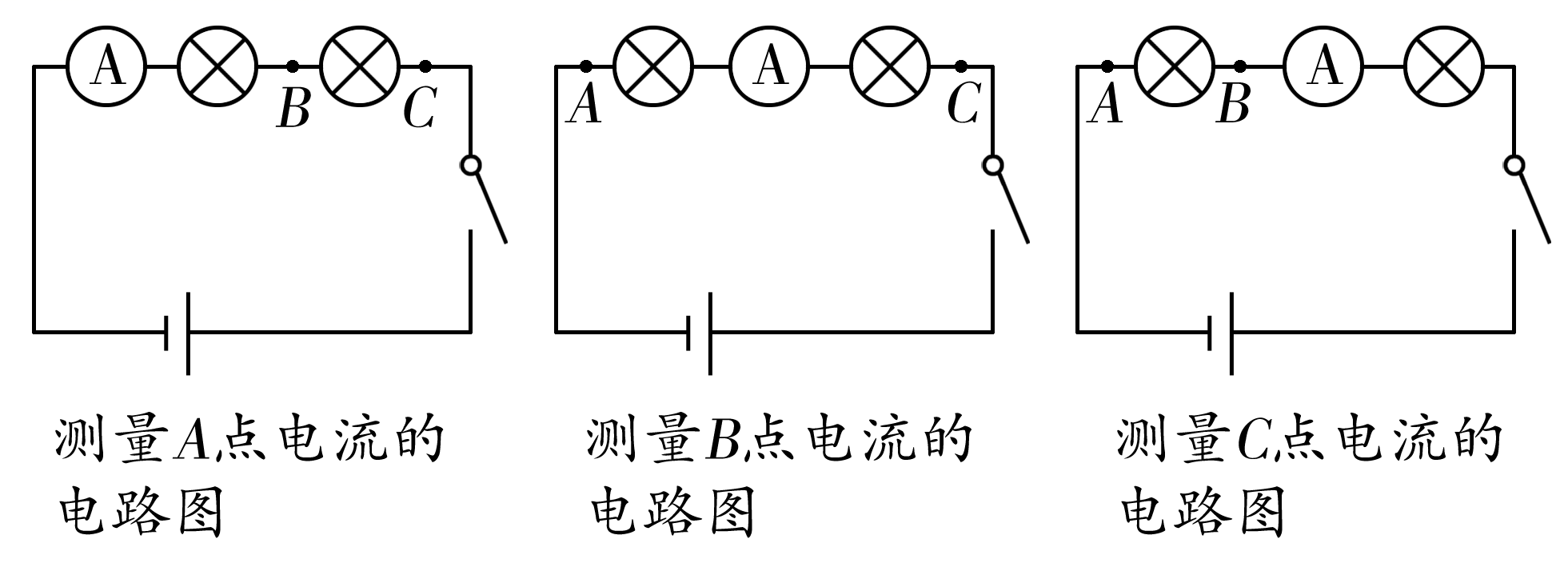 实验步骤：1．根据电路图连接电路； 2．将电流表接入电路中A位置，进行测量，将测量数据记录在表格中； 3．断开开关，再分别将电流表接入B和C位置，测出电流的大小； 4．换用规格不同的小灯泡，再做两次实验。【进行实验、收集数据】教师提醒学生实验时要注意正确使用电流表，然后换用不同规格的小灯泡重复测量，把实验结果如实地记录下来，填写在下面的实验记录中，并把实验中遇到的问题也记下来。【分析数据、得出结论】串联电路中电流处处相等，即IA=IB=IC。二、并联电路中的电流规律【提出问题】并联电路中干路电流与各支路电流有什么关系？猜想或假设： (要有猜想依据) 猜想1：并联电路中干路电流大于支路电流。因为电流从干路出发分成两条支路。猜想2：并联电路中干路电流是支路电流的二倍。因为电流从干路出发分成两条支路。猜想3：并联电路中干路电流是支路电流的和。因为从干路出发的电流虽然分成两条支路，但不一定平均分配电流。猜想4：并联电路中干路电流可能是支路电流的二倍也可能是支路电流的和。因为实验中所选择的两只小灯泡可能一样也可能不一样。【设计实验】需要什么仪器？如何画电路图？如何连接电路？测量哪些点的数据？需要几个电流表？先做什么？再做什么？最后通过分析比较得出结论。实验电路图：分别画出测A、B、C三点电流的实验电路图，如图所示。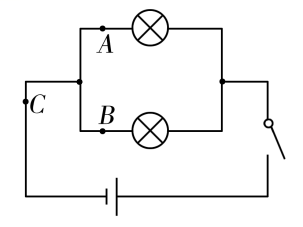 实验步骤：1．根据电路图连接电路； 2．将电流表接入电路中A位置，进行测量，将测量数据记录在表格中； 3．断开开关，再分别将电流表接入B和C位置，测出电流的大小； 4．换用规格不同的小灯泡，再做两次实验。【进行实验、收集数据】【分析数据、得出结论】并联电路中，干路电流等于各支路电流之和，即IA+IB=IC。三、课堂总结：串联并联电路中电流的规律四、布置作业：课后“动手动脑学物理”1、2、3小题。本章复习计划安排提醒。五、板书设计：串、并联电路中电流的规律1、科学探究的步骤提出问题、猜想与假设、设计实验与制定计划、进行实验与收集证据、分析与论证、评估、交流与合作2、串联电路的电流规律串联电路中的电流处处相等，即I1＝I2＝I3＝…。3、并联电路的电流规律并联电路干路中的电流等于各支路中的电流之和，即I＝I1＋I2＋…。略实验次数A点的电流IAB点的电流IBC点的电流IC123实验次数[来A点的电流IAB点的电流IBC点的电流IC1[来源:Z#xx#k.Com]2[来源:学3